Praktická maturitní zkouška obor Hotelnictví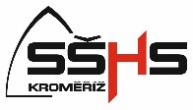 školní rok 2021/22Obsah a hodnoceníKaždý žák si předem vylosuje téma práce. Z organizačních důvodů může docházet ke změnám, o kterých bude žák vždy informován.Žák zpracuje maturitní práci do šablony – viz příloha, práce bude splňovat formální úpravu – viz příloha. V rámci akce zhodnotí žák hospodářský výsledek celé akce a bude o celé akci znát základní informace. Každý žák zpracuje gastronomicky i účetně svůj úsek. Do tří týdnů od data konání akce (u akcí probíhajících v březnu je termín odevzdání kratší) předloží žák garantovi za gastronomickou a formální část to, co má zpracováno. Rozpracovanou práci zašle žák na mail vera.zezulakova@hskm.cz ve tvaru: Předmět mailu: jméno, příjmení, třída, téma práce (vzor:  Jiří Novák 4. F – Kavárna). Rozpracovaná práce bude obsahovat zpracované minimálně tyto části:ObjednávkuOrganizační zajištěníOdpověď na objednávkuČasový harmonogram akcePracovní příkazŽádost – zajištění žákůAlespoň jeden požadavek na inventář, prádlo apod.Kalkulační list- gastroPředběžná kalkulaceAlespoň 2 účetní doklady Zaúčtování těchto dokladůHotovou práci odevzdá žák vždy do šesti týdnů od konání práce – do 14:00 hodin. Práce bude odevzdána v papírové formě a na CD v papírovém obalu, popis na CD: jméno, příjmení, třída, školní rok, téma práce (vzor: Jiří Novák, 4. F, 2021–2022, Večírek). Práci odevzdává žák Ing. Zezulákové. Nedodržení termínu znamená podle legislativy nepřijetí práce. Obsah práce:Anotace v českém a anglickém jazyce Organizační zajištěníČasový harmonogram akcePracovní příkazyFunkce organizátorů – jednotlivěPrůběh akceHarmonogram dneŽádost – zajištění žákůPotvrzení a poučení žákůPožadavky na inventář, prádlo apod.Charakteristiky pokrmů a nápojůHACCPKalkulace, výdejky apod. dle akcePřílohy – nákresy, normy apod.Ekonomická část:Předběžná kalkulaceVýsledná kalkulaceZaúčtování – dílčí částiÚčetní doklady k dílčí částiZávěr -  hospodářský výsledek, zhodnoceníDílčí body:Konzultace (schůzky) před akcí  			 5Plnění úkolů z konzultací		           		10Odevzdání práce ke konzultaci- Gastro		  5Odevzdání práce ke konzultaci- Formální úprava	  5Vlastní práce:Oblečení žáka, vystupování				  5Práce na akci		           				18Práce po akci- úklid..					  8Hodnocení písemné části Gas - oponent	 	  8Hodnocení písemné části Eko UCT 	           	 	10	Hodnocení písemné části Eko KOR		 	  7	Gastro otázka						14Obhajoba				           	 	  5Celkové hodnocení:90-100	bodů	181-89	bodů	265-80	bodů	351-64	bodů 	4  0-50	bodů	5Pokud bude žák z kterékoliv dílčí části hodnocen počtem bodů nula, nemůže získat konečné hodnocení výborný.Práce bude ohodnocena vedoucím práce a oponentem práce. Na posudku bude uvedeno navrhované hodnocení. Posudek žák obdrží před nástupem na „svatý týden“.Na obhajobu si žák připraví krátkou prezentaci, vystihující jeho práci. Prezentaci odevzdá před odchodem na „svatý týden“ třídnímu učiteli.Témata jsou platná od jarního termínu 2022.Kroměříž 7. září 2021											Mgr. Ivana Hašová v. r.ředitelka školy